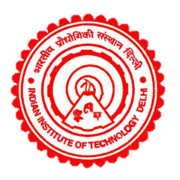 Describe the nature of genetic testing research being conducted.(e.g.- screening/gene therapy/newer technologies/human embryos/foetal autopsy)................……………………………………………………………………………………………...........................…………………..................................................................……………………………………………………………………………………………...........................…………………..................................................................……………………………………………………………………………………………...........................…………………..................................................Does the study involve pretest and post-test counselling? If yes, please describe.	Yes  No  NA ................……………………………………………………………………………………………...........................…………………..................................................................……………………………………………………………………………………………...........................…………………..................................................Explain the additional safeguards provided to maintain confidentiality of data generated.................……………………………………………………………………………………………...........................…………………..................................................................……………………………………………………………………………………………...........................…………………..................................................................……………………………………………………………………………………………...........................…………………..................................................If there is a need to share the participants’ information/investigations with family/community, is it addressed in the informed consent?	Yes  No  NA If findings are to be disclosed, describe the disclosure procedures (e.g. genetic counseling)................……………………………………………………………………………………………...........................…………………..................................................................……………………………………………………………………………………………...........................…………………..................................................................……………………………………………………………………………………………...........................…………………..................................................Is there involvement of secondary participants?	Yes  No  NA If yes, will informed consent be obtained? State reasons if not.	Yes  No  NA ................……………………………………………………………………………………………...........................…………………..................................................................……………………………………………………………………………………………...........................…………………..................................................What measures are taken to minimize/mitigate/eliminate conflict of interest?................……………………………………………………………………………………………...........................…………………..................................................................……………………………………………………………………………………………...........................…………………..................................................................……………………………………………………………………………………………...........................…………………..................................................Is there a plan for future use of stored samples for research?	Yes  No If yes, has this been addressed in the informed consent ?	Yes  No Signature    of    PI:    …………………………………………………………………………………………………Version 